KATALOG PODPŮRNÝCH OPATŘENÍ PRO ŽÁKY S POTŘEBOU PODPORY VE VZDĚLÁVÁNÍ Z DUVODU NARUŠENÉ KOMUNIKAČNÍ SCHOPNOSTIRenata Vrbová a kol., 2015
Univerzita Palackého v Olomouci, 2015Pro potřeby SPC při speciální škole U Bažantnice v Poděbradech 
zpracovala výtah z publikace Mgr. Čermáková HanaV této publikaci jsem se pokusila shrnout ty nejdůležitější informace z katalogu podpůrných opatření pro žáky s narušenou komunikační schopností (NKS). V první části jsou obecnější informace o charakteru NKS, jejich typech a hlavních dopadech na vzdělávání, ve druhé jsou pak podrobněji popsané jednotlivé typy podpůrných opatření a možnosti jejich využití ve školském zařízení.Vzdělávání žáků s NKS je obtížný úkol, neboť ve škole je potřeba komunikovat, a to ústně, písemně, verbálně i neverbálně. Někteří žáci mají s komunikací problémy:
nedokážou dostatečně uspořádat a vyjádřit svoje myšlenky
mají narušenou zvukovou stránku řeči do té míry, že jejich mluva je velmi nesrozumitelná
nerozumí přesně výkladu učitele či různým zadáním ve vyučování nebo nedokážou mluvit dostatečně plynule, aby vyhověli běžné komunikační normě
mívají problémy i se psaním
dostávají se pod psychický tlak a někdy raději přestanou zcela komunikovat
často se k nim přidružují i obtíže s koncentrací pozornosti, s verbální pamětí, 
objevují se percepční nedostatky ve sluchovém a zrakovém vnímání. 
kromě obtíží při vzdělávání mají velké problémy také ve skupině vrstevníků, neboť kolektiv lépe přijme spolužáka s tělesným postižením než jedince s NKS, který se zdá být jen „divný“ nebo „hloupý“.Děti s NKS potřebují podporu při výuce a vzdělávání, učitelé by tedy měli znát možnosti, jak pracovat nejen se žákem, ale i s celým třídním kolektivem. 
Zapotřebí jsou:
 organizační úpravy
 různé metody práce
 pomůcky a další opatření, aby se žák cítil ve škole spokojený a stal se přirozenou součástí třídního kolektivuVe školském prostředí jsou děti s NKS podle platné legislativy považovány za žáky se zdravotním postižením, je tedy zapotřebí jim poskytnout adekvátní podporu, aby se jejich znevýhodnění minimalizovalo. Tomu může pomoci celá řada podpůrných opatření.
            Posouzení rozsahu podpůrných opatření a zařazení žáka do příslušného stupně podpory je záležitostí školského poradenského zařízení (např. SPC), které zároveň plní funkci metodickou, poradenskou a intervenční v oblasti inkluzivního i speciálního vzdělávání žáků s NKS.

           Základem úspěšného vzdělávání žáků se speciálními vzdělávacími potřebami je samozřejmě vzájemná spolupráce školy, rodiny, příslušného poradenského zařízení, odborníků z řad lékařů i spolupracujících organizací. 
           NKS má velmi různorodé podoby, od lehkých odchylek v artikulaci až po úplnou ztrátu schopnosti komunikovat. Obtíže se mohou objevit již při osvojování řečových schopností, ale mohou nastat až v dospělém věku. 
           NKS může, ale nemusí být uvědomělá. Narušení může být dominantním projevem nebo symptomem jiného dominantního postižení.
Základní typy narušené komunikační schopnosti:OPOŽDĚNÝ VÝVOJ ŘEČI (OVŘ)
Pokud se vývoj řeči nápadně opožďuje nebo dítě nekomunikuje vůbec, ale nemá přitom vadu sluchu, zraku, mluvních orgánů, je přiměřeně duševně vyspělé a vyrůstá v dostatečně stimulujícím prostředí, mluvíme o prodloužené fyziologické nemluvnosti.  Nemluví-li nebo mluví-li dítě mnohem méně než děti v jeho věku ještě ve 3 letech, pravděpodobně se jedná o opožděný vývoj řeči (OVŘ).
Je-li dítěti s OVŘ věnována dostatečná péče, může svůj handicap dohnat ještě v předškolním věku. U některých dětí s OVŘ se však i přes odbornou péči nakonec podrobným vyšetřením stanoví jiná diagnóza, např. vývojová dysfázie.VÝVOJOVÁ DYSFÁZIE (VD)
Jde o specificky narušený vývoj řeči v důsledku raného mozkového poškození různé etiologie, který postihuje řečové zóny vyvíjejícího se mozku.
U dětí s VD je úroveň jazykových schopností výrazně horší, než by se dalo očekávat při daných neverbálních intelektových schopnostech. 
Narušení postihuje všechny jazykové roviny, projevuje se v oblasti výslovnosti, slovní zásoby i gramatiky. Jedinci s dysfázií mají obtíže s pamětí, pozorností, jemnou motorikou i grafomotorikou. Jsou lehce unavitelní, často mají obtíže v sociálních vztazích, nemají kamarády, tato porucha negativně ovlivňuje trávení volného času a výběr budoucí profese.V literatuře se uvádějí jako základní symptomy vývojové dysfázie:narušení fonetické a fonologické realizace hlásekobtíže při spojování slov do větných celkůporucha v řazení slabikpostižení fonematického sluchu, rytmizaceneschopnost udržet dějovou linii, obtížné pochopení smyslu porucha krátkodobé pamětiomezená slovní zásobadyslexie, dyspraxie, narušená lateralizacenepoměr mezi verbálními a neverbálními schopnostminarušená kresbaporucha vnímání zrakových, hmatových a rytmických signálůoslabení v oblasti jemné motorikyPokud je dysfatik vzděláván v běžné ZŠ, je veden jako integrovaný žák, kdy pracuje dle IVP, v nejtěžších případech s podporou asistenta pedagoga. Avšak i u dobře kompenzovaného dysfatika se projevují odchylky v percepci, paměti a pozornosti a může mít dyslektické a dysortografické obtíže. Většinou mívá problémy v naukových předmětech.MUTISMUS
Oněmění, tj. ztráta schopnosti verbálně komunikovat, zpravidla na neurotickém nebo psychotickém podkladu. U dětí se obvykle vyskytuje elektivní mutismus - vázaný na určité prostředí, osobu nebo situaci. Často se projevuje u školních začátečníků (často u děvčat). Je vázán na extrémně vystupňované obavy ze selhání, není závislý na výši IQ, může souviset s hyperprotektivní výchovou, nadměrnými nároky, sourozeneckou rivalitou, výsměchem a ponižováním.
U některých dětí je zachována neverbální komunikace, případně komunikují šeptem. O elektivním mutismu můžeme mluvit tehdy, pokud trvá alespoň 4 týdny (nepočítá se září v 1. třídě). Někdy se chybně zaměňuje s mluvním negativismem, např. když dítě nechce mluvit u lékaře.KOKTAVOST (BALBUTIES)
Syndrom komplexního narušení koordinace orgánů participujících na mluvení, který se nejnápadněji projevuje charakteristickým nedobrovolným (tonickým, klonickým) přerušováním procesu mluvení. (Lechta, 1990)
Koktavost negativně ovlivňují vlivy sociálního prostředí, neurotizace, psychotraumata.Komplexní syndrom koktavosti zahrnuje tři druhy symptomů: 
 psychické napětí 
 nadměrnou námahu při mluvení 
 neplynulost při řečovém projevu - opakování částí slov
                                                      - tlačení hlásek nebo slabik
                                                      - tiché pauzy v mluvě
Neplynulosti se často ztrácejí při zpěvu, recitaci, automatismech, hraní rolí. 
Někdy může být mlčení před začátkem promluvy ve škole chybně interpretováno jako neznalost. 
Problémem, který může u balbutiků nastat a je třeba mu předcházet, je logofobie, což není jen „strach před řečí“, ale „situační strach“, tedy strach vyjádřit osobní názor, nedůvěra v sebe. (Lechta, 1990, s. 236)BREPTAVOST (TUMULTUS SERMONIS)
Při diagnostice je třeba odlišit breptavost od koktavosti. Projevuje se většinou extrémně zrychleným tempem řeči, až nesrozumitelností. Žák si v průběhu učení narušení tempa řeči zpravidla neuvědomuje, přesto působí na čtení, psaní, rytmus, hudebnost i chování. 
U breptavého člověka se může vyskytnout také dezorganizace myšlení, bezobsažná řeč, chudá větná skladba, opakování hlásek, slabik i slov, nesprávná artikulace, nepravidelné (většinou zrychlené) tempo řeči, monotónní řeč. (Klenková, 2006)PATLAVOST (DYSLÁLIE)
Porucha artikulace, kdy je narušena výslovnost jedné nebo celé skupiny hlásek rodného jazyka, ostatní hlásky jsou vyslovovány správně podle příslušných jazykových norem. (Klenková, 2006, s. 99). 
Fyziologická dyslálie – vývojová je běžná asi do 5 let věku dítěte.
Prodloužená fyziologická dyslálie - Pokud přetrvává nesprávná výslovnost některých hlásek až do 7 let.
Pravá dyslálie - po 7. roce věku.
Ve školním věku patří mezi nejčastěji nesprávně vyslovované hlásky vibranty (R a Ř) a sykavky (S, Z, C, Š, Ž, Č).
Dítě může hlásku vynechávat (ryba – yba), zaměňovat ji za jinou (ryba – lyba), vyslovovat ji nesprávně (např. velární výslovnost hlásky R), může hlásky ve slově převracet (ryba – byra), opakovat hlásku nebo slabiku (ryba – byba), vkládat do slova hlásku, která tam nepatří (ryba – rhyba).
Pokud není dyslálie řešena a přetrvává až do školního věku, je velké riziko, že se nesprávná výslovnost promítne do čtení a psaní. Pokud se přidruží ještě nevhodné reakce okolí (rodiče, kamarádi, škola), může sekundárně dojít k neurotizaci dítěte.DYSARTRIE
Porucha motoriky v řeči jako celku při organickém poškození CNS, v jehož důsledku je narušena artikulace. Nejtěžším stadiem je anartrie, která se projevuje neschopností verbální komunikace. Narušeno bývá dýchání, fonace (tvorba hlasu), artikulace (výslovnost hlásek) i prozodické faktory (melodie, tempo, přízvuk). 
S dysartrií v dětském věku se nejčastěji setkáváme u dětí s dětskou mozkovou obrnou (DMO), v průběhu života může být dysartrie zapříčiněna úrazem, nádorem, zánětem, intoxikací mozku.RINOLÁLIE (HUHŇAVOST)
Jedná se o změněnou rezonanci zvuku hlásek při artikulaci. Postihuje zvuk řeči i artikulaci, jde o sníženou nebo zvýšenou nosovost (nazalitu). 
Je-li nazalita patologicky snížená, mluvíme o zavřené huhňavosti - snížení nosové rezonance, omezené dýchání nosem, hlas je zastřený, samohlásky jsou tlumené, je velký rozdíl ve slovech s nosovkami a bez nosovek. 
Je-li nazalita naopak patologicky zvýšená, mluvíme o otevřené huhňavosti – oslabená až nesrozumitelná artikulace, samohlásky I a U jsou nazalizované, je narušena výslovnost B, M, P, sykavek, R je málo kmitné, hlas je slabý. 
Může se objevit i kombinace obou výše zmíněných, tedy smíšená huhňavost.PALATOLÁLIE
Jde o narušení komunikační schopnosti, které se projevuje jako důsledek orgánového defektu (rozštěpu). Vzniká, pokud rozštěp není operován nebo se nepodařilo vytvořit funkční patrohltanový uzávěr. Je to vada vývojová, protože řeč se vyvíjí na vadném základě.
Charakteristická je změna rezonance (otevřená huhňavost) a narušená artikulace. Samohlásky mají huhňavé zabarvení, ze souhlásek jsou nejvíc postiženy explozivy a sykavky (P, B = M, T, D = N, K, G – vynechává). Častý bývá opožděný vývoj řeči. Objevují se poruchy mimiky, sání, polykání a dýchání, anomálie čelisti a zubů, sluchové vady.SYMPTOMATICKÉ PORUCHY ŘEČI
Narušení komunikační schopnosti provázející jiné, dominantní postižení, nemoc nebo poruchu. NKS může být v celkovém klinickém obrazu dominantní nebo může být symptomem jiného, dominujícího postižení, onemocnění, poruchy. (Lechta, 1990). 
K symptomatickým poruchám řeči se řadí NKS u dětí s vadou sluchu a zraku, u dětí s mentální retardací, u dětí s dětskou mozkovou obrnou, u dětí s autismem atd.Narušená komunikační schopnost je velmi variabilní, co se týče stupně obtíží i příznaků. Ne každé narušení komunikační schopnosti se musí negativně projevit ve škole. Naopak někdy i zdánlivě malý problém ve výslovnosti může způsobit závažné obtíže v psaní a čtení. 
V tabulce č. 1 je přehledně vyjádřeno, jakým typem NKS žák trpí, jak se manifestují obtíže ve škole a jakou podporu bude žák potřebovat.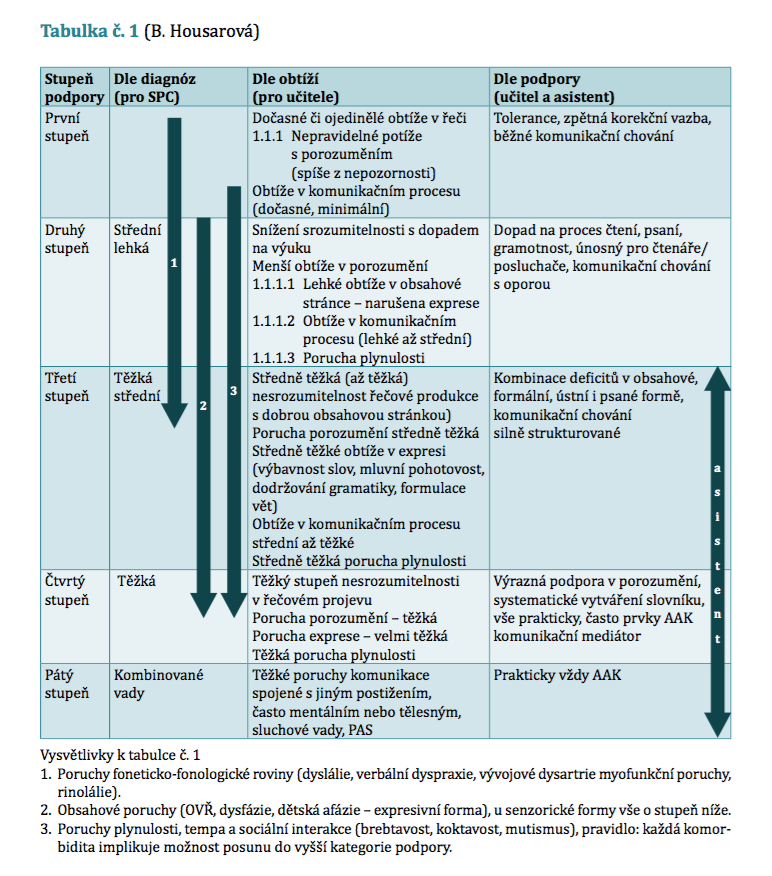 Integrovat žáka s NKS do školy hlavního vzdělávacího proudu se může zdát jako velmi jednoduché a bezproblémové, zvlášť u žáků s těžkou formou vývojové dysfázie je ale vhodné alespoň po nějakou dobu vzdělávat dítě ve speciální škole. Pokud bude vzděláváno ve škole „běžné“, je třeba připravit takové podmínky, aby zařazení do takovéto školy bylo pro dítě přínosné nejen po stránce vzdělávací, ale i sociální. Vývojová dysfázie je jen málokdy čistě expresivní. 
Často se stává, že má dítě při nástupu do školy navozeny téměř všechny hlásky a mluví bez výrazných agramatismů. Vázne však porozumění, což nebývá na první pohled zjevné. Může se tak dostat do situace, jakou zažíváme, pokud se dostaneme na přednášku v cizím jazyce, který neovládáme úplně dokonale. Bez zrakové opory a toho, že přednášející bude mluvit pomalu a v krátkých větách, velmi rychle ztratíme pozornost a postupně i zájem. Takové dítě může sedět ve třídě, dívat se na učitele a přikyvovat, bohužel si ale z výkladu nic neodnese.NEJČASTĚJŠÍ OBTÍŽE ŽÁKŮ S NKS, KTERÉ VEDOU K PROBLÉMŮM PŘI JEJICH VZDĚLÁVÁNÍ:
(obtíže se nemusí vyskytovat u všech u žáků zařazených do téhož stupně podpory)Žák s dysfázií mívá kromě narušené výslovnosti i další závažné obtíže, např.:
 správně sestavit větu
 dodržet slovosled
 špatně časuje a skloňuje, nevhodně používá předložky
 pokud jen odpovídá na otázky, může se zdát mluva vcelku dobrá, při rozmluvě na určité téma nebo snaze o popis nějakého zážitku bývá neúspěšný
 často mluví příliš spisovně, používá nezvyklé výrazy, které někde slyšel, bez dostatečného porozumění či správného kontextu
 nerozumí nadsázce, ironii
 nepochopí přesně, na co se ho ptáme nebo co po něm chceme, ale nechce se stále ptát, proto pracuje, jak nejlépe dokáže, obvykle kopíruje spolužáky
 orientuje se podle klíčových slov a odhaduje podle nich zbytek věty – pochopí jedno slovo a udělá něco úplně jiného
 je rychle unavitelný, často „vypíná“, když se mluví na třídu, dlouhým zadáním nerozumí
 často dochází také k rozvoji poruch učení, především dyslexie a dysortografie
 není schopen psát diktáty, protože nefunguje hlásková analýza slova 
 zaměňuje znělé a neznělé hlásky
 má obtíže ve fonematické diferenciaci
 neporadí si s délkou samohlásek, rytmickou reprodukcí
 ve čtení vázne především porozumění
 nezvládá odvozování slov (naučí se vyjmenovaná slova, ale už nerozpozná příbuzná)
 obtížně chápe předpony, předložky, rozeznávání druhů příslovečného určení apod.
 obtížně aplikuje naučená pravidla a chybuje při výběru pravidla, které má použít
 při receptivním postižení nerozumí abstraktním pojmům, novým nebo nezvyklým výrazům, především v naukových předmětech (neumí je ani přečíst ani vyslovit)
 neuvědomuje si vzájemný vztah událostí, má problém s časovými údaji, neorientuje se v ročních obdobích, nechápe časovou osu v dějepise
 velkým problémem může být samostatná práce s textem - žák si nedokáže vybrat nejdůležitější pasáže, které si zapíše do sešitu, nezvládá si dělat poznámky podle diktátu (selhává, slova píše zkomoleně, většinou po sobě zápis není schopen přečíst)  někdy je pro něj obtížné i opisovat z tabule
 prakticky vůbec tito žáci nedokážou zpracovat referát či napsat slohovou práci
 přestože patří mezi dobré počtáře, zadání slovní úlohy nerozumí (musíme se ujistit, že žák ví, na co se v úloze ptáme, co má vlastně počítat)
 pětiminutovky a úkoly na rychlost nejsou pro děti s NKS vhodné vůbecAsistent pedagoga je u žáka s receptivní formou dysfázie vhodný především kvůli jeho obtížím s plánováním řešení úkolu. Žák často neví, jak má postupovat, čím má začít. Tyto obtíže se projevují nejen v hlavních předmětech, ale třeba i v pracovním vyučování, kdy sice ví, co bude dělat, ale neví, jak má začít.Některé projevy dětí s vývojovou dysfázií bývají někdy zaměňovány za autistické projevy. Žáci působí dětsky, ulpívají na činnostech, které jim jdou, tíhnou k dospělým, kteří jsou pro ně čitelnější než vrstevníci. Tyto děti jsou bezelstné a naivní, často proto bývají terčem posměchu. Mnohdy si nevšímají detailů v oblékání, stolování (mluví s plnou pusou), kvůli potížím v motorické oblasti, bývají nešikovní, nejde jim TV.PEDAGOGICKÁ DIAGNOSTIKA U ŽÁKA S NKS BY MĚLA PŘEDEVŠÍM
 určit, zda má žák výukové obtíže
 pokusit se určit, zda výukové selhávání souvisí s narušenou komunikační schopností
 dát návrh vhodných metod pedagogické intervence.Předpokládáme-li, že 1. stupeň podpůrných opatření je zcela v kompetenci školy a žák zpravidla v tomto stupni nebyl vyšetřen ve školském poradenském zařízení (SPC), potom musí základní diagnostiku provést škola. Pokud má škola školní poradenské pracoviště nebo pracuje-li ve škole školní logoped, je situace jednodušší. Problém, který by mohl ovlivnit úspěšnost žáka s NKS ve škole, se může projevit ve všech jazykových rovinách. Vzhledem k tomu, že v 1. stupni bude diagnostikovat ve většině případů v nejprve třídní učitel, platí následující výčet obtíží opravdu jen u lehkých forem NKS:Obtíže ve foneticko-fonologické rovině řečiVíce než 40 % žáků nastupuje do ZŠ s patlavostí. Ve většině případů se výslovnost upraví a nijak neovlivní výkon ve škole. 
 U některých žáků se mohou projevit obtíže v psané a čtené formě (ryba =lyba). 
 Někdy může zůstat v mluvě tzv. specifický logopedický nález, kdy má dítě (i přes správnou výslovnost hlásek) obtíže artikulovat slova s více sykavkami (švestka = šveštka), slova s tvrdou a měkkou slabikou (děda = deda) nebo slova komolí (lokomotiva = kolomotiva). 
 Některé děti mají problémy s fonematickou diferenciací hlásek - neschopnost sluchovou cestou diferencovat 2 slova, zvukově podobná (miska × myška, díky × dýky).
 Obtíže ve slabikové a hláskové analýze a syntéze slova - pokud žák nedokáže po několika měsících školní docházky určit první hlásku ve slově, těžko dokáže skládat a rozkládat slova (podstatná podmínka u nás nejrozšířenější analyticko-syntetické metody čtení). 
 Obtíže v napodobení rytmu a melodie - rozlišení krátké a dlouhé slabiky ve slově.
 Může být oslabena sluchová paměť, sluchová ostrosti - záměna grafémů, redukce souhláskových shluků ve slovech.Pokud učitel nějaké selhávání objeví, měl by se pokusit zjistit, zda dítě vyslovuje správně a zda správně funguje fonematická diferenciace a hlásková analýza a syntéza. Po nezbytně nutnou dobu je vhodné obtíže zohlednit při hodnocení čtení a psaní. Obtíže v lexikálně-sémantické roviněDostatečně rozvinutá pasivní i aktivní slovní zásoba a přiměřené porozumění jsou základem pro úspěšné vzdělávání ve škole. U neprospívajícího žáka, který je zamlklý, pasivní nebo obtížně koncentruje pozornost, může být příčinou obtíží oslabení v této jazykové rovině. V takovém případě je vhodné vyzkoušet, zda žák dokáže vyprávět zážitek, přesně popsat nějakou věc, zda rozumí jednoduchým i složitějším, vícenásobným příkazům, dokáže manipulovat s předměty dle příkazů.
Pokud je tato oblast oslabená, je třeba ji trénovat, např. využitím různých „povídacích“ her (Rorhyho kostky, Dixit aj.), případně zapojením do dramatického kroužku.Obtíže v morfologicko-syntaktické roviněU některých žáků přetrvávají obtíže v oblasti gramatické struktury řeči:
 nesprávně používají slovosled
 vynechávají zvratná zájmena
 nedokážou stupňovat přídavná jména
 někteří žáci mají oslabený jazykový cit. 
Tyto obtíže se v mírné formě mohou objevit u dětí s opožděným vývojem řeči nebo u lehčích forem vývojové dysfázie, která byla kvalitně logopedicky „ošetřena“ v předškolním věku. Další skupinou žáků s těmito obtížemi mohou být děti cizinců a žáci s bilingvální výchovou. Při narušení v této jazykové rovině lze předpokládat, že žák bude mít obtíže při vlastním vyprávění, psaní slohových prací, ale také v diktátě, kdy může např. vynechávat předložky, psát slova v jiném tvaru apod. U starších žáků se nedostatky mohou projevit, když obtížně přiřazují např. podstatná jména ke vzorům, a proto chybují v koncovkách. K odhalení těchto obtíží je vhodné vyzkoušet např. obrázkové čtení, kdy musí žák doplnit za obrázky slovo ve správném tvaru, úkoly na tvoření odvozených slov, jednotného a množného čísla, doplňování předložek.Obtíže v pragmatické roviněÚspěšnost v pragmatické rovině řeči je důsledkem dobrých komunikačních kompetencí. Schopnost konverzovat, vyjádřit různé komunikační záměry, odhadnout jinotaje v řečovém projevu mluvčího je velmi potřebnou výbavou pro život a budoucí uplatnění každého jedince. Současná základní škola však zatím tuto komunikační kompetenci nezjišťuje a bohužel většinou ani nerozvíjí. 
Vnímavější učitel může přesto postřehnout, že žák reaguje na některé verbální podněty se zpožděním, nerozumí vtipu, ironii, náladě. Je málo pružný, nedokáže hrát role, představit si, jak by mluvil někdo, kdo je vzteklý, smutný, veselý apod. Žáci s obtížemi v pragmatické rovině bývají označováni jako divní, necitliví. Pomoci jim můžeme nácvikem hraní rolí, zařazením dramatické výchovy do výuky.4 KARTY PODPŮRNÝCH OPATŘENÍPODPŮRNÁ OPATŘENÍ U DĚTÍ S NKS:1. ORGANIZACE VÝUKY 				
- úprava režimu výuky
- vytvoření dalšího pracovního místa pro žáka
- jiné prostorové uspořádání výuky
- úprava zasedacího pořádku
- snížení počtu žáků ve třídě2. MODIFIKACE VÝUKOVÝCH METOD A FOREM
- způsoby výuky
- individuální práce se žákem 
- strukturalizace výuky 
- kooperativní učení 
- metody aktivního učení 
- výuka respektující styly učení 
- podpora motivace 
- prevence únavy a podpora koncentrace pozornosti
- pravidelná kontrola osvojovaného učiva3. INTERVENCE
- spolupráce rodiny a školy, výuka prostřednictvím podporující alternativní a augmentativní komunikace
- rozvoj jazykových kompetencí (ve všech jazykových rovinách)
- intervenční techniky (expresivní, zooterapie a stimulační techniky)
- intervence nad rámec běžné výuky
- rozvoj specifických dovedností a poznávacích funkcí (posilování sluchové a zrakové percepce, podpora rozvoje myšlenkových operací, trénink paměti, trénink koncentrace pozornosti, exekutivní funkce)
- nácvik sebeobslužných dovedností
- nácvik sociálního chování
- zvládání náročného chování
- metodická intervence směrem k pedagogům4. POMŮCKY					
- didaktické pomůcky				
- speciální didaktické pomůcky		
- reedukační a kompenzační pomůcky5. ÚPRAVA OBSAHU VZDĚLÁVÁNÍ	8. PODPORASOCIÁLNÍ A ZDRAVOTNÍ
- respektování specifik žáka		- léčebná a režimová opatření
- úprava rozsahu a obsahu učiva		- spolupráce s externími poskytovateli služeb
- rozložení učiva z důvodu těžkého deficitu6. HODNOCENÍ		9. PRÁCE S TŘÍDNÍM KOLEKTIVEM
- individualizace hodnocení
- podmínky a metody dlouhodobého sledování žáků
- rozšířené formy hodnocení
- posílení motivační funkce hodnocení7. PŘÍPRAVA NA VÝUKU			
- jiné formy přípravy na vyučování1. ORGANIZACE VÝUKYÚPRAVA REŽIMU VÝUKY (ČASOVÁ, PROSTOROVÁ)
- Pokud má žák obtíže s porozuměním řeči, oslabenou percepci (vnímání) a problémy s koncentrací pozornosti.

 Úprava časová - rozvržení vyučování tak, aby lépe odpovídalo potřebám žáků:
 zařazovat do vyučovací hodiny relaxační chvilky
 dělit vyučovací hodinu na části podle toho, které smysly žák využívá
 prodloužit limity na některé úkoly, jindy naopak zadání zkrátit
 střídat činnosti (frontální výklad střídá samostatná nebo skupinová práce)
 výuka v blocích - dle aktivity a možností žáků pracovat na jednom tématu a přestávky dělat libovolně, dle potřeb žáků
 péče mimo vyučování (většinou v rozsahu 1 h týdně), kde je možné dovysvětlit novou látku.
 pokud je ve třídě asistent pedagoga, umožnit žákovi část hodiny pracovat pod vedením asistenta svým osobním tempem, za využití potřebných pomůcek.

 Úprava prostorová - jiné uspořádání třídy (lavice do půlkruhu nebo tvaru písmene U), nebo vytvoření několika „pracovišť“ pro skupinové vyučování. Je možné:
 žáka s NKS posadit do přední lavice, aby dobře viděl na vyučujícího, a ten měl zpětnou vazbu, zda ho žák pochopil a rozumí mu
 vytvořit další pracovní místo (např. vzadu ve třídě, kde může žák pracovat na některých úkolech mimo ostatní žáky)
 posadit žáka v lavici samostatně (aby mohl mít na lavici rozložené pomůcky, případně aby si k němu mohl v určitých chvílích sednout učitel nebo asistent pedagoga)
 především na počátku školní docházky častěji střídat pracovní místo (lavice, koberec, případně samostatná práce na dalším pracovním místě).Pedagog by měl průběžně sledovat, zda žák rozumí podávaným informacím. Měl by znát individuální charakteristiky žáků ve třídě – kvůli vhodnému rozsazení žáků. Při výuce střídat činnosti, zařazovat skupinové formy práce a vhodně časově rozvrhnout vyučovací hodiny s relaxačními chvilkami.
VYTVOŘENÍ DALŠÍHO PRACOVNÍHO MÍSTA PRO ŽÁKA
- V případě, že má žák obtíže v porozumění řeči, trpí nedostatky ve zrakovém a sluchovém vnímání, projevuje se u něj ztráta koncentrace pozornosti, má obtíže v oblasti plánování a organizování činnosti, projevují se u něj změny nálad, neurotické poruchy, úzkosti apod.

 Učitel podle dostupných informací buď předem, nebo v průběhu školního roku zajistí pro žáka dvě (i více) pracovní místa. Jedno v lavici, kde žák pracuje společně s celou třídou (sedí v přední lavici se spolužákem či sám, případně s asistentem pedagoga), a další pracovní místo v jiné části třídy pro individuální činnosti nebo i jiné (ne příliš vzdálené) pracovní místo mimo třídu. Žák bude zapojen do dění ve třídě a současně, v případě potřeby, bude moci na dalším místě ve třídě pracovat individuálně samostatně nebo s asistentem pedagoga či učitelem.JINÉ PROSTOROVÉ USPOŘÁDÁNÍ VÝUKY
- Pokud má žák obtíže v porozumění zadání úkolu, není dostatečně samostatný, projevuje se u něj problémové chování, má sníženou schopnost koncentrace pozornosti, projevují se ve třídě negativní vztahy mezi žáky, žák nemá dostatečný vizuální kontakt s pedagogem. Je vhodné změnit prostorové uspořádání třídy tak, aby co nejlépe vyhovovalo potřebám vzdělávání žáka s NKS. Může se jednat o vnitřní úpravy třídy nebo jiných prostor ve škole (šatny, odborné učebny, tělocvičny apod.). Přemístit nebo jinak uspořádat stávající zařízení v místnosti, vybavit místnost jiným nábytkem, využít druhou místnost pro výuku. Snažíme se vytvořit podmínky pro to, aby žák mohl být v maximální míře samostatný.ÚPRAVA ZASEDACÍHO POŘÁDKU
- Jestliže má žák obtíže v porozumění řeči, problém zachytit hromadnou instrukci, má nedostatky ve zrakovém a sluchovém vnímání, trpí ztrátou koncentrace pozornosti, projevují se u něj obtíže v orientaci, plánování a organizování činnosti, organizaci pracovního místa. Žák je rychle unavitelný, ruch ve třídě mu znemožňuje soustředit se na danou činnost, kterou má vykonávat.

 Nejvýhodnějším místem ve třídě je přední lavice na místě vzdálenějším od okna i dveří. Tady je zajištěn nejčastější kontakt s učitelem i výhodné podmínky pro sluchové a zrakové vnímání i soustředění. Učitel zde má možnost ověřovat, zda žák rozumí sdělení, dokáže samostatně pracovat podle instrukcí a využívat kompenzační pomůcky. 
 Rozdělení třídy na více zón, včetně vytvoření místa pro relaxaci a místa pro individuální práci žáka.SNÍŽENÍ POČTU ŽÁKŮ VE TŘÍDĚ
- Pokud žák trpí poruchou porozumění řeči (nechápe zadání mluveného nebo psaného), má závažné poruchy ve vyjadřování, projevuje se u něj velmi krátkodobá koncentrace pozornosti, má pomalé pracovní tempo, má snížené percepční nebo kognitivní schopnosti, není dostatečně samostatný.

 Ke snížení počtu žáků ve třídě, pokud je v této třídě zařazen žák se závažnější formou NKS (např. žák s vývojovou dysfázií, afázií, elektivním mutismem, opožděným vývojem řeči v kombinaci s poruchou aktivity a pozornosti aj.), přistupujeme v případě, kdy by žák vzhledem k povaze svých komunikačních obtíží nezvládl pobyt a vzdělávání ve třídě s běžným počtem žáků.
 Vycházíme z individuálních potřeb žáka. Pedagog může (po zhodnocení konkrétní situace a na základě vlastních zkušeností) navrhnout řediteli školy snížení počtu žáků ve třídě. Ředitel/ka školy může v běžné škole zřizovat třídy s menším počtem žáků v případě, že se jedná o žáky se zdravotním postižením (např. skupinová integrace). Dle platné legislativy zřizuje třídu se sníženým počtem žáků na základě doporučení speciálně-pedagogického centra, je tedy nutné požádat ho o spolupráci. 
Třída, oddělení nebo studijní skupina zřízená pro žáky se zdravotním postižením má nejméně 6, nejvíce 14 žáků s přihlédnutím k jejich věku a speciálním vzdělávacím potřebám.2. MODIFIKACE VYUČOVACÍCH METOD A FOREMZPŮSOBY VÝUKY 
- V případě, že je mluvní apetit žáka omezený, má malou mluvní pohotovost, má omezený slovník, jeho projev je nesrozumitelný, pokud se u žáka s koktavostí projevuje psychická tenze spojená s nutností komunikovat mluvenou řečí.

 Jedná se o různé metody pro propojení vyučovací činnosti a učebních aktivit žáka se společným (výukovým) cílem. Žáci s NKS jsou oslabeni pro všechny „verbální“ metody (monologické, dialogické, diskuze aj.). 
Podle vztahu k osobnosti žáka rozlišujeme:
1. výuku hromadnou, kolektivní (různé typy vyučovacích hodin: motivační, výkladová, opakovací, zkoušecí, kombinovaná; samostatná práce žáků); 
2. skupinovou (skupinové vyučování); 
3. individuální (každý žák má svého učitele); 
4. individualizovanou (každý žák pracuje podle svého programu, učitel práci řídí). Cílem učitele v průběhu každého školního roku je přibližovat maximálně žáka s NKS ke zvládnutí skupinových a frontálních forem práce, kooperace. Slovní metody u žáků s obsahovým deficitem v řeči (dysfázie, OVŘ) vždy nejprve učitel kombinuje s podporou o názor, členění na menší celky. V průběhu ověřuje uchopení základní myšlenky. INDIVIDUÁLNÍ PRÁCE SE ŽÁKEM
- Jestliže žák nerozumí zadání, má obtíže se správným pojmenováním, označením jevu, činnosti, aktivity, problému, není si jistý obsahem pojmu, slova, má pomalé nebo kolísavé pracovní tempo, potřebuje zjednodušení komunikace.

 Pedagog (či asistent pedagoga) v určitém okamžiku hodiny pracuje s jedním žákem (jeden na jednoho). V optimální variantě jsou ve třídě 2 učitelé či učitel a asistent pedagoga. I v situaci, kdy výuku vede jeden pedagog, může učitel nabídnout žákovi s NKS krátkodobou individuální práci. 
 Časté užití individuální práce je v případě dysfázie a OVŘ spojeno s pochopením předkládaného problému, zatímco u žáků s koktavostí je individuální práce spojena s pedagogickou komunikací (nikoli zda porozuměl, ale jak zvládne, když se ho nečekaně někdo zeptá, že má pohotově odpovědět).STRUKTURALIZACE VÝUKY
- V případě, že žák není schopen samostatně se orientovat v čase, číselné řadě, prostoru a tělesném schématu a cítí se z výše uvedených důvodů nejistý.

 Pedagog zajišťuje ve výuce pravidelné časové, prostorové a pracovní uspořádání. Především u žáků s vývojovou dysfázií, verbální dyspraxií a OVŘ se velmi často objevují obtíže s orientací v čase, číselné řadě, prostoru a tělesném schématu. U těchto žáků je velmi vhodné výuku strukturalizovat. 
 Pedagog pravidelným režimem, algoritmem postupu, opakovanými mechanismy a vizualizací pomáhá žákovi předvídat, jaký bude průběh hodiny, v jakém pořadí budou aktivity následovat. Princip vizualizace lze např. pomocí názorných kartiček či piktogramů, vyprávění příběhů dle obrázků, které skládá dle časové posloupnosti. Osvojení jednotlivých pojmů může pedagog podpořit dalšími souvislostmi (např. měsíce v roce nebo roční období se žák učí zároveň s přiřazováním číslic dle jejich pořadí). KOOPERATIVNÍ UČENÍ
- Pokud žák špatně rozumí a obtížně se vyjadřuje, je sociálně nezralý, přecitlivělý, plachý, úzkostlivý, nadměrně sebekritický, obtížně se začleňuje do kolektivu, má vztahové problémy se spolužáky. Jestliže ve třídě panuje nezdravá soutěživost, rivalita.

 Kooperativní učení směřuje k fungování třídy jako týmu. Učí žáky vzájemné diskuzi, pomáhat si, naslouchat si, vnímat osobní odpovědnost za společný úspěch. 
 Žáci pracují v menších skupinách, plní různé úkoly, při kterých si musí vzájemně pomáhat. Pro kooperativní učení můžeme využívat tzv. sociální hry. Pedagog je „moderátorem“ kooperativní výuky – sleduje, jak pracují jednotliví členové skupiny, co se naučili ve skupinové práci, jak se k sobě chovali. Moderátorem může být i žák. Pedagog zasahuje do práce skupiny jen tehdy, když už si nikdo ze skupiny neví rady. Na konci činnosti je důležité její vyhodnocení. Využívá se různých typů hodnocení, např. hodnocení žák–žák, sebehodnocení. METODY AKTIVNÍHO UČENÍ- Žák je pasivní v přijímání informací, nedostatečně aktivizuje myšlení a nedostatečně zpracovává podněty, nedovede řešit problémy, situace.
 Učitel upravuje metody a formy práce nejen vzhledem k druhu NKS, ale zejména k aktuálnímu stavu žáka. Volí řečové prostředky dle řečové úrovně a druhu NKS žáka. Dle výukové situace zpomaluje tempo řeči, zvýrazňuje prozodii řeči, zjednodušuje složitost věty/souvětí, zkracuje délku věty/souvětí, využívá mimiku, gestikulaci. V komunikačním procesu aktivizuje žáka oslovením před položením otázky, zvyšuje zaměření pozornosti před položením otázky.
 U žáků s problémy v plynulosti zpomaluje tempo řeči, využívá dynamiky řeči. Dopřává žákovi s koktavostí dostatek času pro zformulování výpovědi, nenapovídá slova v odpovědi, u žáků s brebtavostí využívá důsledně pomalého tempa řeči se zvýrazněním samohlásek. V komunikačním procesu učí žáka, aby si výpověď před vlastní odpovědí naplánoval.
 U žáků s obtížemi v obsahové stránce vždy ověřuje porozumění instrukci, pokynu, informaci. Při formulaci odpovědi, výpovědi, komentáře žákem (s OVŘ, VD) dopřává žákovi dostatek času na vybavení si pojmů a termínů. Nejprve nechá žáka zformulovat/opakovat výpověď, poté výpověď přeformuluje gramaticky, syntakticky a artikulačně správně, aby poskytl odpovídající zpětnou vazbu.
 U žáků s artikulačními obtížemi učitel důsledně rozlišuje nedostatky ve výslovnosti u různých diagnóz. Dle situace a potřeby po žákovi zopakuje pro spolužáky nesrozumitelné pasáže.VÝUKA RESPEKTUJÍCÍ STYLY UČENÍ
- Žák má omezený mluvní apetit, má malou mluvní pohotovost, má omezený slovník, má nesrozumitelný projev, psychicky selhává v rámci komunikačního procesu. Pro žáky s NKS jsou výhodné vizuální styly učení, prožitkové styly učení, protože častou komplikací u nich je omezená sluchová paměť – jak v délce řečeného, tak ve složitosti věty. Učitel učí žáka vysvětlovat své myšlenky ostatním lidem, používat CD přehrávač – popisovat nadpisy, obrázky apod. někomu, kdo na hodině chyběl. 
 Pro vizuální typy žáků je vhodné připravit mapy, grafy, obrázky a diagramy a na zpětný projektor či tabuli psát barevnými fixy, pery nebo křídami. Informace je vhodné ukazovat, barevně vyznačovat, znázorňovat a předvádět. Pro zpříjemnění a zefektivnění práce je vhodné použít tablet. 
 Komplexnímu typu žáka, který dřív, než pochopí jednotlivé části, musí vidět celý obraz, ukazujeme konečné výsledky.  PODPORA MOTIVACE
- Žák nezvládá učivo, je školsky neúspěšný, má obtíže v komunikaci, zejména v porozumění řeči, není dostatečně motivován k učení, má nízké sebevědomí a sebehodnocení, ve výuce je pasivní, má negativní vztah ke škole, má obtíže při zapojení do kolektivu. Motivace jednou z nejdůležitějších podmínek učení:
Vnitřní motivace - touha po poznávání, potřeba činnosti a seberealizace
Vnější motivace - požadavky pedagogů (odměna, trest, známka, hrozba sankce).Doporučení pro učitele, jak zvyšovat motivaci žáků k učení:
 Nové, aktuální informace a neobvyklé skutečnosti (nové pomůcky, modely, situace).
 Problémové úlohy, které žáka aktivně zapojí do řešení.
 Atraktivní a smysluplný obsah sdělovaného, aby probudil zájem žáka, aby měl pro něj smysl a aby žák věděl, proč je užitečné sdělení vyslechnout.
 Vytyčit si cíl a směřovat k dokončení úkolu. Pokud má žák konkrétní cíl, ví, kam má dojít a co jej čeká, probouzí se jeho zájem snadněji. Je-li vyrušen při plnění úkolu, mívá silnou motivaci vrátit se znovu k úkolu a dokončit jej.
 Souvislost učiva se žákovými zájmy, životními zkušenostmi (např. pokud se žák ve volném čase zajímá o přírodu, využijeme tohoto zájmu při výuce). Je vhodné volit raději písemnou formu zkoušení nebo formu testů – doplňování správných možností. Písemná cvičení a domácí úkoly by měl pedagog zadávat přiměřeně dlouhé a zjednodušené (např. označení správné odpovědi, přiřazování správných možností).  Cvičení a testy lze vytisknout větším písmem. Pedagog by měl zjednodušovat slovní i písemné instrukce (barevně a graficky je zvýraznit, a tím umožnit lepší orientaci v textu), zobrazit osnovu látky, označit nejdůležitější body, barevně text upravit. Paměťové učivo lze omezit na základní údaje (data, letopočty, osobnosti aj.). Umožnit žákovi používání přehledů, tabulek. „Tahák“ ponechat žákovi přímo na lavici, aby s ním mohl aktivně pracovat. Maximálně využívat vizualizaci – názorné pomůcky, barevně upravené texty, didaktické pomůcky. Hodnocení u žáka s NKS by mělo být primárně slovní, nebo slovní doplněné známkou. Do hodnocení můžeme aktivně zapojit i žáka - postoj k sobě samému a jeho emocionální prožitky. Spolupráce zákonných zástupců žáka se školou (např. osobní setkání a rozhovor mají větší přínos než sledování známek v žákovské knížce).PREVENCE ÚNAVY A PODPORA KONCENTRACE POZORNOSTI
- Jestliže žák projevuje zvýšenou únavu při verbální komunikaci, má výpadky pozornosti, nemá zájem o předkládanou problematiku, projevuje sníženou aktivitu v hodině, je anebo se cítí přetěžován, projevuje zvýšenou psychickou zátěž a zvýšené napětí se u něj projevuje nevhodným chováním.

 Učitel dle výukové situace zpomaluje tempo řeči, zvýrazňuje prozodii řeči, zjednodušuje složitost věty/souvětí, zkracuje délku věty/souvětí. Působí preventivně proti nástupu únavy či snížení/ztrátě pozornosti, Začleňuje do vyučování činnosti či relaxační chvilky společné nebo individuální, které umožní žákovi odreagovat se prostřednictvím pohybu, změnit činnost, protáhnout se, odpočinout. 
 Průběžně sleduje porozumění žáků, shrnuje části učiva a propojuje je s jejich dřívějšími poznatky a zkušenostmi. Aktivizuje žáky kladením otevřených otázek k tématu. Učí žáky pracovat s individuálními pomůckami, přehledy, tabulkami. PRAVIDELNÁ KONTROLA POCHOPENÍ OSVOJOVANÉHO UČIVA
- Žák má obtíže správně zachytit a vyhodnotit informaci, nedostatečně rozumí, má malou slovní zásobu, orientuje se ve větě podle známých slov, ale nepochopí přesně smysl celého sdělení a obává se zeptat, aby na sebe nepoutal pozornost, odklání pozornost, má problém zapamatovat si vícenásobnou instrukci, má obtíže správně přečíst psanou instrukci a porozumět jí, má nedostatky ve schopnosti vyhledat požadovanou informaci v textu. Pravidelnou průběžnou kontrolou prostřednictvím otevřených otázek, pozorováním reakcí žáka zjišťuje učitel, jak žák sdělení/učivo pochopil. Eliminuje tím chyby v důsledku nepochopení, přispívá k větší efektivitě učení a pozitivní motivaci žáka. Učitel vede žáky k aktivnímu doptávání se, ke snaze porozumět, umět se zeptat bez strachu z negativních reakcí, z posměchu spolužáků.
 Výklad musí být pro žáka srozumitelný. Nové pojmy učitel zapíše na tabuli. Pokyny žákovi učitel vizualizuje (označí stránku, příklad, pomůžeme s orientací na stránce apod.). 
 Pro lepší orientaci žáka v nových pojmech daného učiva, pro upevnění a snadnější vybavování pojmů je výhodné založit slovníček pojmů (vypsání důležitých pojmů je možno zadat žákovi jako součást domácí přípravy). Žák s ním pak může pracovat při upevňování i ověřování učiva.3. INTERVENCESPOLUPRÁCE RODINY A ŠKOLY
- Komunikuje-li rodina se školou, je vzdělávání žáka snazší, a proto by výměna informací mezi rodinou a školou (a naopak) měla probíhat pravidelně. Tato spolupráce je zásadní pro fungování partnerského vztahu mezi oběma institucemi.Často je pravidelná písemná i ústní komunikace nezbytnou podmínkou ke zlepšení školních výsledků žáka. Spolupráce rodiny a školy se může zdárně navázat také např. pomocí klubu rodičů při školských zařízeních. Škola i rodina společně se může podílet také na volnočasových aktivitách, které jsou nesporným přínosem k utužení komunikace a vzájemné spolupráce.Při přijetí žáka do školy je potřeba dodržet tento postup:
 Pedagog se ve spolupráci s rodiči (případně pracovníky poradenského zařízení) seznámí s dokumentací žáka, jeho způsobem komunikace a dalšími specifickými potřebami.
 Pedagog s rodiči absolvuje prohlídku školy a třídy.
 Pedagog s ostatními žáky ve třídě proberou problematiku NKS a specifik komunikace.
 Společné setkání rodičů, žáka a nových spolužáků ve třídě – představení žáka ostatním.
 Společné setkání rodičů žáka a ostatních rodičů spolužáků ze třídy. Informování o navržených opatřeních a vysvětlení způsobu komunikace.
 Průběžná plnohodnotná oboustranná komunikace s rodiči žáka týkající se vztahů ve třídě, vhodnosti navržených opatření apod.ROZVOJ JAZYKOVÝCH KOMPETENCÍ
- Je základem k jakémukoliv dalšímu vzdělávání. Nelze jen řešit foneticko-fonologickou (zvukovou) stránkou řeči. Hodnotíme i další roviny jazykových projevů, tedy rovinu lexikálně-sémantickou (obsahovou), morfologicko-syntaktickou (gramatickou), ale také pragmatickou (sociální aplikace řeči).
Díky znalosti jazykových rovin se může pedagog lépe orientovat v šíři NKS a také   porozumět žákům, kteří selhávají nebo mohou selhávat ve školním výkonu.Rozvoj komunikačních schopností (KS) by měl být zařazen na ZŠ jako nepovinný předmět pro žáky s NKS. V MŠ i na ZŠ by tuto činnost měl provádět speciální pedagog logoped, a to buď jako interní, nebo externí pracovník.
Především u žáků s dysfázií se setkáváme s těmito symptomy, které mají přesah do všech čtyř jazykových rovin:
 porucha fonetické a fonologické realizace hlásek;
 obtížné spojování slov do větných celků;
 porucha v řazení slabik;
 postižení fonematického sluchu;
 neschopnost udržet dějovou linii;
 obtížné rozeznávání klíčových slov k pochopení smyslu;
 porucha krátkodobé paměti;
 malá slovní zásoba;
 dyslexie, dyspraxie;
 nepoměr mezi verbálními a neverbálními schopnostmi.ROZVOJ KS V ROVINĚ LEXIKÁLNĚ-SÉMANTICKÉ (OBSAHOVÉ):- Žák má sníženou pasivní i aktivní slovní zásobu, má nedostatky v chápání významu slov. Pasivní slovník výrazně převažuje nad aktivním slovníkem - žák více rozumí, než je schopen sám produkovat (často u žáka s OVŘ či VD).- U dětí a žáků s minimální slovní produkcí by měl pedagog začít vždy s nácvikem rozumění řeči a zaměřit se na nenásilnou podporu mluvního apetitu dítěte, systematicky rozšiřovat slovní zásobu, pracovat na pochopení významu sděleného.
- Zaměřujeme se především na význam slov a vět. Dále je potřeba zaměřit se na přenesený význam – ustálená slovní spojení, zvraty a metafory, přísloví a pořekadla.ROZVOJ KS V MORFOLOGICKO-SYNTAKTICKÉ ROVINĚ (GRAMATICKÉ):- Žák má drobné nebo výrazné obtíže s tvorbou vět a tvořením správného slovosledu, vyjadřuje se s občasnými nebo četnými dysgramatismy (především u žáků s OVŘ a VD). 
Typickými symptomy, které se vyskytují v řeči u těchto žáků, jsou:
 Převládání podstatných jmen nad ostatními slovními druhy
 Tvorba a užívání tvarů podstatných jmen chybně, záměna rodů, čísla, pádů
 Ostatní druhy slov přibírají do slovníku pomalu, dlouho chybují např. v užívání předložek a jejich vazbách ve větě
 Pokud žák tvoří věty, jsou jednoduché, často neúplné, s chybným slovosledem
 Se zvětšováním slovní zásoby se zvětšuje i počet dysgramatismů v řeči.

- Zaměřujeme se především na pochopení slovních druhů; určování rodu, čísla, pádu; časování a stupňování přídavných jmen a příslovcí; strukturu podmětové a přísudkové části věty; správný slovosled; tvorbu otázek a záporu; tvoření souřadného a podřadného souvětí.ROZVOJ KS V ROVINĚ PRAGMATICKÉ:- Žák nedokáže samostatně udržet konverzaci v důsledku své neschopnosti je sociálně izolovaný. Může působit na okolí nevychovaně nebo může v okolí vyvolat dojem, že je hloupý. Nezná způsob, jak navázat kontakt s druhým člověkem, má problémy s vyslovením základních komunikačních frází, jako např. zeptat se, poděkovat, pozdravit, poprosit apod. (často u OVŘ, VD, balbuties, mutismu).- Zaměřujeme se na užití řeči v praxi; schopnost vyjádřit různé komunikační záměry – požádat o něco, vyjádřit postoje a emoce, vést dialog, vyprávění, oznámení; přiměřenost a vhodnost vyjádření v určité situaci v komunikaci mezi vrstevníky a s dospělými. Vhodné je nacvičování konkrétních simulovaných situací (provést nákup v obchodě, zatelefonovat lékaři a objednat se na prohlídku, vyřídit sousedce vzkaz apod.).ROZVOJ KS V ROVINĚ FONETICKO-FONOLOGICKÉ- Žák vyslovuje jednu nebo současně více hlásek nesprávným způsobem, díky čemuž chybuje v písemném projevu. Důležitým úkolem pedagoga je nebrat na lehkou váhu nesprávnou výslovnost žáka. Mnoho žáků se totiž díky nesprávné artikulaci potýká nejen s obtížemi v mluveném, ale také v psaném projevu, kde se objevuje tendence psát písmena tak, jak je hláska vyslovována. Přibývá žáků, u nichž se projevuje oslabení v artikulační obratnosti a oslabení jazykového citu, který je podkladem pro vznik specifických poruch učení, zejména dysortografii. Doprovázejí jej většinou také problémy se sluchovým vnímáním (oblast sluchové analýzy, syntézy a fonematického sluchu).- Na nápravě nesprávné výslovnosti se pedagog může podílet jen ve spolupráci s logopedem (provádí upevňování již navozených hlásek a jejich fixaci i automatizaci do mluveného a písemného projevu). Samotné vyvozování hlásky musí provádět vždy jen logoped!Pedagog se vždy ve spolupráci s logopedem zaměřuje na výslovnost jednotlivých hlásek a na schopnost tyto hlásky spojovat do celků, které tvoří slovo – větu (cílem je, aby i ve slovech byla hláska správně vyslovena a věta byla srozumitelná pro naslouchajícího);
fonematickou diferenciaci hlásek.INTERVENČNÍ TECHNIKY
- U žáka se projevují deficity, oslabení, nezralost nejen v komunikační schopnosti, ale i v dalších oblastech (motorické deficity, deficity v percepcích – sluchové vnímání, zrakové vnímání, koordinace činností; poruchy pozornosti, kombinované vady).- Žák má komunikační zábrany, úzkostné projevy, je emočně labilní.- Jedná se o různé techniky, stimulační programy, které doprovázejí, doplňují nebo navazují na intervence, poskytované žákovi. Může je provádět samotný pedagog, který má doplňující vzdělání v těchto programech a terapiích, nebo externí pracovníci (pedagog pak koordinuje týmovou spolupráci).- Nejčastěji využívané jsou tzv. expresivní metody, které jsou součástí psychoterapie (dramaterapie, arteterapie a muzikoterapie). Tyto terapie v MŠ či ZŠ by měl vždy vykonávat proškolený pedagog, psycholog nebo speciální pedagog za aktivní spoluúčasti rodičů. Tyto metody mají vliv na další vzdělávání a osobnostní růst žáka. Jsou vhodné zejména u žáků s balbuties, VD a mutismem.Dramaterapie - komunikace je rozvíjena a posilována pomocí mimických cvičení, hraní rolí, práce s textem, vyprávění příběhů, pantomimy, pohybu apod. Rozvíjí se díky ní zrakový kontakt, uvědomování si vlastního těla v prostoru, vyjadřování pocitů mimikou tváře, pozornost a koncentrace, verbální vyjadřování, sociální interakce atd.Arteterapie – žáci mohou ztvárnit, co chtějí, uvolnit ze sebe dojmy a pocity, které nedokážou verbalizovat. Žáci, kteří mají obtíže s verbálním projevem, dokážou vyjádřit mnohé věci jen pomocí kresby či malby. 

Muzikoterapie - napomáhá k zlepšení plynulosti mluvního projevu především u žáků s balbuties. Nácvik správné rytmizace, intonace, práce s dechem a hlasovým aparátem může být zařazen do muzikoterapeutických her či skupin. Pomáhá jednak poslech hudby a jednak aktivní provozování hudby (jako emoční ventil).Vzdělávací programy:Metoda dobrého startu – všestranný program pro rozvoj psychomotoriky, který přispívá také k rozvoji řeči. Je využíván u dětí předškolního a mladšího školního věku, slouží jako vstupní etapa čtení a psaní, reedukace při potížích s osvojováním čtení a psaní, prevence poruch učení. Kurz grafomotoriky „Nebojte se psaní“ podle Y. Heyrovské – jedná se o ucelený komplex grafomotorických cvičení. Děti se učí správnému držení psacího náčiní, procvičují si jemnou a hrubou motoriku, trénují paměť. Nejvhodnější je pro předškoláky a pro děti s odkladem školní docházky.
Elkonin – trénink jazykových schopností podle D. B. Elkonina – rozvoj fonematického sluchu – uvědomování si hláskové struktury jazyka a schopnost vědomé manipulace s těmito hláskami. K tomuto účelu využívá metodika na rozdíl od jiných technik tzv. mentální modelování prostřednictvím grafických žetonů a názorných schémat.Kupoz – program pro rozvoj pozornosti je určen pro děti s ADHD, ale i děti s pomalejším psychomotorickým tempem, neurotickými potížemi, poruchami učení.
Kumot – program zaměřený na procvičování a rozvoj jemné motoriky a grafomotorických dovedností, vhodný pro děti s ADHD, pro děti nesmělé, sociálně či motoricky neobratné nebo s jinými obtížemi.
Kuprev – primárně preventivní individuální program, používán jak plošně, tak úspěšně i u dětí s dysfázií, autismem, ADHD a jinými obtížemi.
Maxík – stimulační program pro předškoláky a děti s odloženou školní docházkou, zaměřený na nácvik nových pohybových stereotypů, rozvoj komunikačních dovedností, rozvoj dílčích funkcí (sluchové a zrakové vnímání, prostorové vnímání, intermodalita a serialita), rozvoj grafomotorických dovedností, posílení koncentrace pozornosti.
INTERVENCE NAD RÁMEC BĚŽNÉ VÝUKY- Žák má mezery ve zvládání učiva díky nedostatkům, vzniklým na základě NKS, nebo z důvodu dlouhodobé absence nezvládá navázat na vyučovací tempo třídy.Snažíme se vzdělávat žáka v rámci školy mimo vyučování za účelem docvičování učiva, které žák nezvládl v přímém vyučovacím procesu. - Toto opatření je zaměřeno mimo jiné na rozvoj komunikačních a obecně sociálních dovedností, kterými žák není vybaven a které nemusí být obsahem vzdělávacích programů.Často je oslabena grafická stránka jazyka – dodatečný rozbor čteného a psané ho textu jim napomáhá pochopit a zapamatovat si probírané učivo.POSILOVÁNÍ SLUCHOVÉ A ZRAKOVÉ PERCEPCE- Žák má nedostatky v oblasti sluchového a zrakového vnímání.
- Zaměřujeme se především na rozvoj fonematického sluchu, hláskové analýzy a syntézy, sluchové paměti a vnímání a reprodukci rytmu (pokud se fonematický sluch a fonologické uvědomování cíleně netrénuje, promítá se obtíže do nesprávné výslovnosti a následně také do písemného projevu žáka.)
Zrakové vnímání je nezbytné pro získávání informací a celkové vzdělávání žáka, proto by se měl pedagog zaměřit na rozvoj oslabených funkcí v oblasti vnímání barev, diferenciace figury a pozadí, zrakového rozlišování, zrakové analýzy a syntézy, zrakové paměti a očních pohybů na řádku. - V případě oslabení v oblasti sluchového vnímání může být využit jiný smysl, např. hmat, (při reedukaci správné výslovnosti znělých hlásek si dítě odhmatá na krku vibrace). Dalším příkladem nácviku sluchového vnímání je doplňování tvrdých a měkkých slabik do pracovních listů, kde jsou ostatní slova a hlásky již předtištěny, a žák se nemusí soustředit na psaní celého textu. Kompenzací je v tom případě zrakové vnímání – žák vidí všechna ostatní písmena znázorněna na papíře, zaměřuje se tedy pouze na doplnění dané hlásky.
- Sluchovou analýzu a syntézu i sluchovou paměť by měl pedagog nacvičovat pravidelným zařazováním her (hra na robota, který mluví přerývaně po hláskách, nebo když žáci sedí v kroužku, jeden vymyslí slovo, každý další k němu přidá jiné slovo, vznikne příběh apod.).
- Nácvik rytmického vnímání a reprodukci rytmu provádí pedagog rytmizací říkadel, písniček. Výborná pomůcka je bzučák, který slouží k nácviku a opakování rytmických sestav. V českém jazyce se dá velmi snadno využít k nácviku kvantity vokálů.- Oslabení zrakového vnímání v předškolním období se projevuje např. tím, že dítě má obtíže s vyhledáváním rozdílů, podobné předměty považuje za shodné, nedokáže skládat puzzle, složitější skládanky – obtížně doplňuje jednotlivé části, nedokáže pracovat podle návodu, návod často ani nevyhledává. Pravidelným tréninkem, především zábavnou formou při vyplňování pracovních listů v časopisech, se tyto oslabené funkce postupně rozvíjejí.- Oslabení zrakového vnímání ve školním období se projevuje např. záměnami písmen a číslic lišících se v detailech (M, N, K, H, 3, 9, 4, 7), záměnami operačních znaků v matematice, záměnami písmen a číslic lišících se polohou (B, D, P, 6, 9), zrcadlením zejména velkých tiskacích písmen, záměnami ostatních grafických znaků. PODPORA ROZVOJE MYŠLENKOVÝCH OPERACÍ
- Žák má limity v kvalitě myšlení, které se projevují izolovaností informací (nedokáže postihnout základní problém).
- Rozvoj myšlení je velmi propojen s rozvojem řeči, proto u dětí a žáků s NKS často v průběhu vzdělávání musí učitel posilovat a trénovat myšlenkové operace. 
- Myšlenkové operace pracují s bezprostředními vjemy, zásobami představ i pojmy, mají obsahy: názorné, verbální, symbolické i behaviorální. Jsou to především: Popis, analýza, srovnávání, syntéza, klasifikace, třídění, zobecnění, abstrakce, soud, hypotéza, úsudek, analogie, indukce a dedukce.EXEKUTIVNÍ FUNKCE- Žák má nedostatky v myšlenkových operacích, má oslabení krátkodobé a sluchové paměti. Žák nereaguje na některé formy podpory/nápovědy (např. první písmeno, slabika), má problémy s plánováním postupů.Kognitivní funkce jsou nezbytné k vykonání jakéhokoli úkolu, jednoduchého i složitého, a patří k nim všechny myšlenkové procesy, které nám umožňují rozpoznávat, pamatovat si, učit se a přizpůsobovat se neustále se měnícím podmínkám prostředí (paměť, koncentrace, pozornost, řečové funkce, rychlost myšlení a porozumění informacím)
Exekutivní funkce – schopnost řešit problémy, plánovat a organizovat, náhled a úsudek. Kognitivní systém může být rozdělen do několika oblastí, které se však prolínají a v podstatě jedna bez druhé nemůže správně fungovat: Paměť Pozornost a koncentrace Rychlost zpracování informací Exekutivní funkce – plánování, organizování, řešení problémů, emocionální seberegulace Vyjadřovací schopnosti a porozumění řeči Prostorová, časová orientace a vnímáníNÁCVIK SEBEOBSLUŽNÝCH DOVEDNOSTÍ
- Jedná se o intervenci, která je obsahem vzdělávacích programů nebo IVP (předškolní vzdělávání). Na vyšší úrovni jde o nácvik samostatnosti při běžných denních aktivitách (nakupování, využívání hromadné dopravy, jednání na úřadě, telefonování), realizujeme např. u žáků s poúrazovou afázií, s koktavostí v kombinaci s logofobií (strachem z mluvení). Jedná se o intervenci, jejímž cílem je dosažení maximální možné míry samostatnosti žáka v sebeobsluze.- Pedagog by měl stanovit nejbližší vývojový mezník, který je dosažitelný vzhledem k věku a mentální úrovni žáka. Snahou pedagoga by mělo být, aby se žák naučil danou činnost vykonávat sám, bez pomoci druhé osoby. Doporučuje se zapojit zákonné zástupce žáka, aby cíle dosáhli společně a pokud možno co nejrychleji. - Doporučuje se postupovat od jednoduchého ke složitému, aby žák byl schopen vždy dosáhnout úspěchu. Pracujeme formou hry (metodou napodobování, využíváme např. panenku při krmení, oblékání). Každou činnost můžeme usnadnit tak, že ji rozdělíme na dílčí kroky a nacvičujeme krok po kroku odděleně. Pomáháme slovním komentářem, popisujeme všechno, co právě děláme, rozvíjíme tak porozumění řeči. Využíváme kromě sluchu také hmat, vedeme ruce žáka, usnadňujeme žádoucí pohyby. Rovněž zrak je naším dobrým pomocníkem – např. při využívání procesuálních schémat (rozkreslení činností do kroků). Jednotlivé kroky postupu, obrázkový návod žák může sledovat při činnosti, nejprve s fyzickou dopomocí, kterou postupně ubíráme, nakonec se snažíme přejít k naprosté samostatnosti bez verbálního doprovodu.- Pomůcky si raději předem připravíme, nezdržujeme se jejich hledáním. Věci mají mít své určené místo, které neměníme (např. skříňka s oblečením, háček na ručník, místo na přezůvky). Všechny osobní věci jsou označeny jmenovkou. Využívají se barevné obrázky, někdy je vhodnější využít fotografie, které jsou názornější. Platí zásada, že se přizpůsobuje pedagog, nikoliv žák. Pedagog by měl respektovat individualitu žáka, osobní tempo a schopnost naučit se novým dovednostem – každý jsme jiný a učíme se jiným tempem.Nácvik samostatnosti při běžných denních aktivitách:
- Žák se učí vyrovnat se svou vadou řeči, žít s vlastními komunikačními nedostatky. Zde je nezbytná pomoc odborníka – logopeda nebo psychologa, který má zkušenosti v dané problematice. Například u žáků s koktavostí je cílem opatření najít respekt k sobě samému, překonat nepříjemné minulé zkušenosti, vyrovnat se s opakovanými komunikačními neúspěchy a připravit se na ně, přijmout svou vadu řeči a nepřikládat jí přílišný význam. Naučit žáka myslet pozitivně, nevyhýbat se nepříjemným situacím – např. nácvik telefonování, jednání na úřadě apod.NÁCVIK SOCIÁLNÍHO CHOVÁNÍ
- Žák nemá v dostatečné míře osvojena pravidla společenského chování, sociální dovednosti, má závažné obtíže v porozumění řeči, obtíže v chování, v rodině má negativní vzory. Spolupráce rodiny a školy je nefunkční, obtíže žáka se objevují v komunikaci se spolužáky nebo s pedagogy, obtížně navazuje sociální vztahy. Ve třídě je nepříznivé klima, objevují se konflikty mezi žáky. Někteří žáci s NKS mají kromě problémů v komunikaci také obtíže při navazování sociálních vztahů a dodržování pravidel slušného chování. Nácvik sociálních dovedností je tedy zaměřen na nácvik seberegulace (kontroly vlastního chování ve vztahu k druhým lidem) a rovněž pomáhá žákům naučit se nevyhýbat se nepříjemným situacím.
- Nácvik sociálního chování se neodehrává jen v prostředí školy během vyučování, ale také při různých mimoškolních aktivitách (návštěva divadelního představení, výstavy apod.). Žáci se seznamují s pravidly slušného chování a je nesmírně důležité, jak se chovají jejich přirozené vzory – rodiče, pedagogové a jiné osoby, ke kterým mají blízký vztah (jde o modelování podle vzoru). Žák napodobuje to, co vidí, a nepřemýšlí, jestli je to správné nebo špatné. Je tedy důležité poskytovat mu konkrétní pochvalu a ocenění, tzn. přesně pojmenovat, co udělal správně (např. líbí se mi, že ses soustředil na práci, byl jsi pečlivý, úkol jsi včas dokončil…). Vysvětlíme žákovi, co je dobré a co je špatné, aby se to naučil rozlišovat. Samozřejmou dovedností pedagoga by mělo být, že se umí omluvit, když udělá chybu.  V rámci nácviku slušného společenského chování se žáci učí orientovat v běžných sociálních situacích, rozumět jim a adekvátně na ně reagovat, např. pravidla pro pozdravy (kdo koho zdraví první), pro chování ve škole s učiteli, pravidla tykání a vykání, zásady při seznamování apod.ZVLÁDÁNÍ NÁROČNÉHO CHOVÁNÍ
- Žák má poruchu aktivity a pozornosti, závažné obtíže v porozumění řeči, má poruchu chování, obtíže v komunikaci se spolužáky nebo s pedagogy, obtíže v navazování sociálních vztahů. Mezi žáky jsou konflikty, ve třídě panuje nepříznivé klima.
 Zvládnutím obtíží v chování žáků s NKS předcházíme vzniku dalších problémů (např. stres, neurotizace, psychosomatická onemocnění, zhoršení klimatu třídy aj.). 
Mezi náročné chování můžeme zařadit adaptační obtíže u žáků s elektivním mutismem, konfliktní chování u žáků s receptivní dysfázií, obtížnou spolupráci u žáků hyperaktivních nebo s poruchou pozornosti. Pedagog průběžně sleduje žáka, společně s pracovníkem školského poradenského zařízení vyhodnocuje, které chování narušuje proces jeho vzdělávání. Hledají se spouštěče tohoto problémového – stresujícího – chování. Cílem opatření je zorientovat se v problému žáka a najít jeho optimální řešení, abychom snížili frekvenci a intenzitu nežádoucího chování, případně ho zcela odstranili. U žáka s elektivním mutismem: respektujeme, pokud žák s námi nemluví, do verbální komunikace jej nikdy nenutíme. Neslibujeme mu odměnu za verbální projev. Pověřujeme jej úkoly, které nevyžadují mluvenou řeč. Preferujeme skupinové formy práce před individuálními. Tolerujeme všechny formy projevu žáka, např. šepot. U žáka s receptivní formou dysfázie (poruchou porozumění): se mohou objevit nápadnosti v chování připomínající autistické rysy (neadekvátní reakce ve vztahu k ostatním žákům, afektivní výbuchy, konflikty). Věnujeme se žákovi vždy individuálně, dáme mu možnost výběru, sestavíme pro něj komunikační tabulku s názornými piktogramy, pomůžeme mu porozumět. Je nutná přítomnost asistenta pedagoga – ten je „překladatelem“ žáka, pomáhá mu s pochopením zadání, upravuje úkol tak, aby žák zadání zvládl. U žáka, který má kombinaci vady řeči s hyperaktivitou: jeho motorickou aktivitu nepotlačujeme, naopak jej necháme „vybít se“ vhodnou formou. Dopřejeme mu častější pauzy na odpočinek, kdykoliv na něm pozorujeme známky únavy. Volíme různé pohybové činnosti, během výuky např. krátkou rozcvičku, dechová cvičení, přinesení pomůcek pedagogovi apod. Ve volném čase nabídneme žákovi kroužky, aby měl možnost být v něčem úspěšný. Pozor, aby nedošlo k přetížení. Za projevy motorického neklidu žáka nikdy nekáráme, protože je vlastní vůlí nemůže ovlivnit. U žáka s poruchou pozornosti: musí být pedagog vybaven trpělivostí, klidem, oceňovat především snahu žáka podat výkon, nehodnotit jen výkon. Nezbytná je pochvala, povzbuzení. Se žákem vždy spolupracujeme, nespoléháme se na jeho samostatnost. Poskytujeme mu při plnění zadání verbální podporu, uděláme první krok při řešení problému. Úkol připravíme tak, aby jej žák byl schopen zvládnout a my jej mohli pochválit. Bráníme tomu, aby se žák cítil méněcenný. Využíváme pozitivní motivaci, zájmy žáka - zájem podněcuje a udržuje pozornost.Nutná je spolupráce zákonných zástupců a školy, školního poradenského pracoviště a školského poradenského zařízení, pravidelná vzájemná výměna informací, nezatajování důležitých okolností. Škola může dohodnout takový způsob komunikace se zákonnými zástupci, který bude vyhovovat oběma stranám. U žáků s těžkými vadami řeči trvá osamostatňování déle než u intaktních žáků, je potřeba s tím počítat.Žáka přijímáme takového, jaký je, nesnažíme se ho změnit, převychovat. Jeho postižení musíme přijmout jako fakt. Sebelepší pedagog nemůže odstranit projev, který vyplývá z nezralosti centrálního nervového systému. Počítáme s tím, že žák má své limity (mnohdy své maximální hranice dosáhne dříve, než bychom to očekávali). Pedagog se musí smířit s tím, že žáka v některých vlastnostech nezmění. METODICKÁ INTERVENCE SMĚREM K PEDAGOGŮM
- Obtíže žáka v oblasti NKS jsou takové závažnosti, že intervence pouze ve třídě není účinná
- Ve třídě je umístěn žák s NKS na úrovni zdravotního postižení
- Ve třídě je umístěn žák s NKS v kombinaci s jiným postižením. Konzultace k doporučeným podpůrným opatřením, k IVP u jednotlivých žáků v ZŠ. Informace, jak se jednotlivé NKS promítají do vyučování, co všechno ovlivňují, jak zpracovat doporučení, jak zohledňovat řečovou vadu a důsledky z ní vyplývající, a to nejen v českém jazyce, ale i v dalších předmětech, protože obtíže se většinou promítají do dalších oblastí, ve všech předmětech se užívá mluvená i psaná řeč. Náslechy ve třídě s následnou konzultací, rozborem použitých metod, forem, organizace apod. Seznamování s problematikou NKS, s jednotlivými specifiky, jak se narušení promítá do výuky žáka. Podpora komunikačního chování učitel–žák, podpora, jak u jednotlivých diagnóz komunikovat.  Metodická podpora, supervize pracovníkem SPC při individuální logopedické intervenci v ZŠ, na co se zaměřit v rámci logopedické intervence (nejen na nápravu výslovnosti, ale také na celkový rozvoj řeči, slovní zásoby, gramatických struktur a jazykového citu, fonematický sluch, sluchovou a zrakovou percepci, oromotoriku a dechová cvičení aj.). Spolupráce se školním poradenským pracovištěm (školní psycholog, speciální pedagog, školní logoped) Plánované přijetí žáka se speciálními vzdělávacími potřebami ke vzdělávání Výjezdy pracovníků poradenských zařízení do škol Náslechy ve třídě, při individuální logopedické intervenci Telefonické a e-mailové konzultace Návštěvy SPC. Metodická setkání pro výchovné poradce, pedagogy, pracovníky školních porad. zařízení Supervize Kazuistické semináře. Semináře, workshopy k dané problematice. Návštěvy v ZŠ logopedické a naopak (v rámci studijního volna učitele).4. POMŮCKY- Pokud má žák narušenou komunikační schopnost v jakékoliv z jazykových rovin: 
 ve zvukové (deficity ve výslovnosti, nesrozumitelnost řeči)
 obsahové (řeč na úrovni několika slov, zvuků nebo úplná nemluvnost) 
 gramatické stránce řeči (oslabení až porucha v jazykovém citu).- Pokud má žák deficity ve sluchovém vnímání (sluchová paměť, pozornost, diferenciace), deficity ve fonematickém sluchu, poruchu porozumění řeči v mluvené i psané podobě nebo deficity v grafické stránce řeči (dysgrafie).DIDAKTICKÉ POMŮCKY
 Některé učební (didaktické) pomůcky jsou zároveň i pomůckami kompenzačními. 
Pro svou názornost pomáhají žákovi zapamatovat si probírané učivo, poskytují pomoc a podporu při osvojování a vybavování pojmů, slov. Mohou si je zhotovovat sami rodiče nebo pedagogové, některé pomůcky zapůjčuje speciálně-pedagogické centrum, nebo lze využívat pomůcky, které jsou dostupné v obchodech s učebnicemi nebo na internetových portálech. Příklady pomůcek pro žáky s NKS: Přehledy učiva s barevně zvýrazněnými klíčovými pojmy Tabulky s písmeny pro dorozumívání u nemluvících žáků Komunikační knihy individuálně vytvářené pro žáka Individuálně vytvářené tabulky s přehledy učiva (např. na určování gramatických kategorií) Obrázkové symboly čtených slov, obrázkové a globální čtení Pracovní sešity a učebnice, interaktivní učebnice Pavučinka na rozvoj sluchového vnímání Soubor pracovních materiálů Jazyk a řeč Kartičky – obrázkové materiály pro výuku prvouky Názorné pomůcky (Montessori) Názorné pomůcky pro matematiku (kartičky s početními operacemi, číslicemi, násobilkami) Manipulativa – kostičky, pecky, korálky, kaštany aj. Číselná osa, tabulky s přehledy početních operací, čísel Diktafon, magnetofon, iPad, tablet, bzučák pro nácvik krátkých a dlouhých slabik Kostky se slabikami pro rozlišování tvrdých a měkkých slabik Suché zipy, koberec na lepení obrázků se suchým zipem, tabulky na suché zipy Čtecí okénko, zvětšené v případě potřeby Obrázkové materiály, laminovací fólie Didaktické hry, Mutabene (LogicoPicolo, MiniLück).SPECIÁLNÍ DIDAKTICKÉ POMŮCKY Jedná se nejen o barevné a grafické zvýraznění textů, zvětšení písma, ale o úplné přepracování textů, zjednodušení, přeformulování (dle mentálního slovníku a schopností).
 Je možné využít i jiných učebních materiálů než těch, které má k dispozici třída
(např. učebnic pro žáky se sluchovým postižením, které jsou jazykově zjednodušené a vysvětlují méně známé pojmy, pracovní sešity pro děti s SPU), nebo učebnice, pracovní sešity pro základní školy praktické - zejména pro začínající čtenáře, ve kterých je více kladen důraz na opakování osvojovaného jevu, a jsou velmi názorné.
 Vytvoření vlastní učebnice, knihy za pomoci aplikace pro iPad (BookCreator, My Story)
 Dalšími pomůckami jsou komunikační knihy - vlastní kniha nebo knihy, sestavené v dostupných programech - přímo pro potřeby žáka.REEDUKAČNÍ A KOMPENZAČNÍ POMŮCKY
  Vzhledem k tomu, že nezáleží pouze na druhu NKS, neboť příznaky jsou velmi variabilní a individuální, je třeba kompenzovat deficity ve všech oblastech výuky:
 tabulky s přehledy písma
 tabulky s abecedou
 tabulky s gramatickými jevy pro český jazyk, pro cizí jazyk
 gramatické přehledy pro český a cizí jazyk
 vyjmenovaná slova na kartách
 slovníky
 tabulka násobilky
 matematické přehledy, chemická tabulka prvků, přehled fyzikálních veličin a vzorců U závažnějších druhů NKS(těžké formy dysartrie, rinolálie, kombinované vady) a u těžších forem dysfázie, kdy je výrazně narušena komunikace s okolím, může jít o pomůcky nákladné - pomůcky pro augmentativní a alternativní komunikaci:
 komunikační tabulky z fotografií
 komunikační tabulky GoTalk
 různé typy komunikátorů
 VOKS – Výměnný obrázkový komunikační systém
 piktogramy
 PC technika, počítačové programy pro alternativní komunikaci (Symwriter, ACKeyboard, Boardmaker, Grid 2apod.) Další významnou kompenzační pomůckou se stal iPad se širokou škálou výukových programů i aplikací pro vytváření učebních materiálů, pro nácvik komunikace, porozumění a pro alternativní komunikaci. Některé podobné aplikace mají i další typy tabletů s jiným operačním systémem (Android, Windows).5. ÚPRAVY OBSAHU VZDĚLÁVÁNÍ- Jestliže se u žáka projevují vývojové obtíže ve vnímání (fonematický sluch a sluchové vnímání, zrakové vnímání, vnímání rytmu), které znesnadňují učení.
- Oslabené je porozumění řeči, porozumění učivu, nedostatečná úroveň pasivní i aktivní slovní zásoby, jeho mluvní pohotovost je slabá, výslovnost je nesprávná, projevuje se u něj artikulační neobratnost, má oslabení jazykového citu.
- Je zhoršená paměť (vštěpování, podržení v paměti, vybavování slov, tvarů písmen apod.), potřebuje delší čas na zácvik, upevnění učiva, je nutné průběžné opakování.
- Projevuje se oslabení prostorové orientace, časové orientace, je snížena schopnost plánovat, organizovat, řešit problémy, orientovat se v pracovních postupech, matematických algoritmech.- Je narušena hrubá a jemná motorika, grafomotorika, vizuomotorika, serialita, problémy s přesností pohybů.- Je třeba respektovat individuální pracovní tempo, počítat se žákovou pasivitou, kolísáním pozornosti, výkyvy v práci a výkonech.Úpravy obsahu vzdělávání v rámci ŠVP se realizují na podkladě vlastní pedagogické diagnostiky (úpravy mají krátkodobější charakter, jsou konkretizovány v plánu pedagogické podpory či plánu individuálního rozvoje žáka), výraznější úpravy pak podle návrhu SPC prostřednictvím zohlednění nebo IVP.ÚPRAVA ROZSAHU A OBSAHU UČIVA- Má-li žák nedostatky v přijetí, zpracování a porozumění informací.- Obtíže v oblasti paměti – ukládání, zpracování a vybavování.- Je narušena KS v jazykových rovinách: zvukové, obsahové, gramatické i pragmatické.- Projevují se poruchy pozornosti, zvýšená únava, přetížení.- Žák má problémy ve čtení (technika čtení, orientace v textu, porozumění textu) a psaní (hlásková analýza a syntéza, fonematické rozlišování, paměť, motorická realizace, aplikace pravidel pravopisu, gramatických pravidel).- Nedostatky v oblasti vnímání a orientace v prostoru, časové orientaci, plánování a organizování činností.- Motivace a zájem žáka jsou sníženy.

Vhodným obohacováním učiva (i nad rámec ŠVP) v souladu s potřebami žáka učitel rozvíjí oslabené oblasti, zájmy žáka i motivaci k učení, ovlivňuje tak často i sociální postavení žáka ve třídě.
 Krátkodobou úpravou obsahu i rozsahu učiva reaguje učitel na aktuální podmínky žáka (delší absence, neukončená reedukace výslovnosti apod.). 
 Dlouhodobější a výraznější modifikace pak je realizována prostřednictvím navrženého zohlednění nebo IVP na základě návrhu ŠPZ.IVP vypracovává učitel pro žáka se zdravotním postižením (vadou řeči) na základě doporučení SPC. Tvorba IVP je týmová práce. Podílejí se na ní třídní učitel i učitelé jednotlivých předmětů, výchovný poradce nebo školní speciální pedagog, konzultant školského poradenského zařízení, asistent učitele (působí-li ve třídě), rodiče žáka a další přizvaní odborníci – podle individuálních potřeb žáka. IVP je aktualizován a doplňován na základě praktických zkušeností v průběhu školního roku. Za zpracování a realizaci IVP odpovídá ředitel školy.ROZLOŽENÍ UČIVA Z DŮVODU TĚŽKÉHO DEFICITU- Žák má výrazné deficity v oblasti porozumění řeči, má nedostatečnou úroveň slovní zásoby, oslabena je verbálně-akustická paměť, přetrvávají vývojové obtíže ve vnímání, které znesnadňují zvládnutí obsahu učiva v prvním až třetím roce školní docházky. Pokud je u dětí před nástupem školní docházky zjištěna školní nezralost. V případě školní nezralosti se doporučuje odklad školní docházky (OŠD). 
 V případě, kdy žák selhává z důvodu těžkého NKS a je zřejmé, že nedokáže splnit požadované výstupy daného ročníku (pro velké adaptační obtíže, obtíže ve vnímání řeči, percepcích, paměti apod.), je učivo rozloženo do dvou ročníků a žák je vzděláván podle IVP.
Rozložení 1. ročníku: V učebním plánu pro žáky se zdravotním postižením, kteří se vzdělávají ve školách nebo třídách s upraveným vzdělávacím programem, je možné 1. ročník rozložit do dvou let (1. ročník/1. rokem a 1. ročník/2. rokem). Rozložení 1. ročníku se řídí ustanovením paragrafu 46 odst. 3 zákona č. 561/2004 Sb., o předškolním, základním, středním, vyšším odborném a jiném vzdělávání (školský zákon). Vzdělávání žáků se zdravotním postižením dle předchozího souhlasu MŠMT může trvat deset ročníků. Na základě souhlasu ministerstva školství je tu 1. stupeň prodloužen na 6 let.Tato požadovaná úprava dosud nemá oporu v zákoně. Rozložit učivo daného ročníku je aktuálně možné v běžné ZŠ pouze prostřednictvím IVP. Žák opakuje ročník, ale pracuje individuálně a po nutném zopakování již dříve zvládnutého naváže na tu část učiva, u níž skončil v minulém školním roce, a může si ho tak s respektováním individuálního tempa více procvičit a upevnit.6. HODNOCENÍINDIVIDUALIZACE HODNOCENÍ- Jakmile žák nedokáže kvůli snížené úrovni jazykových schopností plnit školní výstupy stejně jako ostatní žáci, musí hodnocení zohledňovat jeho možnosti, vyplývající ze snížené úrovně komunikačních dovedností.Při hodnocení známkou dochází vždy k rozkolísání spravedlivého hodnocení. Při rozdílném zadávání úkolů (těžší/lehčí) mohou žáci získat stejné hodnocení. V individualizovaném hodnocení můžeme hodnotit předem domluvené parametry (soustředění, čas, samostatnost aj.), ale při výsledné klasifikaci musí učitel vycházet z těch aktivit, které jsou srovnatelné pro všechny žáky. V určitých situacích je vhodné přejít na slovní hodnocení.
U žáka dochází: 
 ke krátkodobým propadům od obvyklé úrovně (kvality)
 k nevyrovnaným výkonům, kdy by hodnocení v rámci krátkého časového období nebylo objektivní
 ke školní neúspěšnosti (celkově nebo jen v určité oblasti) a snížené motivaci k plnění úkolů
 k narušenému sebehodnocení (neobjektivní náhled na své schopnosti – nadhodnocování či podceňování nebo celkový rozpor v přístupu k sebehodnocení)
 k sociálnímu znevýhodnění při integraci v kolektivu 
 ke zvýšené unavitelnosti a snížené schopnosti koncentrace pozornostiPortfoliové hodnocení: Žákovské práce se shromažďují v portfoliu, které poskytuje rozmanité informace o jeho zkušenostech a pracovních výsledcích. Umožňuje hodnocení na základě žákových prací a záznamů o žákovi (různé výrobky, písemné práce, pracovní listy aj.). Díky tomu může učitel s časovým odstupem sledovat vývoj či zlepšení žáka na začátku, v pololetí či na konci roku.Vyhodnocování IVP: Učitel (společně s kolegy, s odborníky ze speciálně-pedagogického centra) ve stanovených cyklech vyhodnocuje žákovské práce.
- Má pevně stanovenou formu, časový harmonogram. Je organizováno dle platné legislativy. Je stanoven minimální počet zhodnocení (2× ročně), ale může být doplňován či upravován v průběhu školního roku.Hodnocení pragmatických komunikačních a řečových dovedností (úroveň samostatnosti): Učitel se zaměřuje na posun v úspěšnosti v opakované komunikační situaci. Hodnotí zdatnost zvládnutí komunikační situace (žák s mutismem, balbuties). - Učitel vychází z informací ze zpráv dítěte o možnostech jeho vyjadřovacích dovedností. Na začátku školního roku je vhodné domluvit se žáky pestrost hodnocení (učitel nehodnotí pouze správný výsledek, ale i originalitu, formulaci, propojenost aj.). Postupně je žák veden k sebehodnocení. Možnost střídání silných a slabších stránek v sebehodnocení.

POSÍLENÍ MOTIVAČNÍ FUNKCE HODNOCENÍ
- Jde o specifické opatření u skupiny žáků s NKS.  Směřuje na rozsah, místo, způsob motivace pro řečový výkon žáka, aby nedocházelo k vyhýbání se těmto situacím, aby žák rozvíjel své dosud osvojené řečové prostředky. 
- Zaměřuje se na přenos řečového výkonu do všech situací jak ve škole, tak mimo školu.
- Má minimalizovat dlouhodobé setrvávání na jedné úrovni a podpořit potřebu osvojovat si další řečové dovednosti. Motivace pro komunikaci kognitivní – potřeba něco sdělit, vyjádřit se, vtáhnout partnera do stejného tématu. 
 Motivace ke komunikaci zjišťovací a orientační – ptáme se, abychom poznali názory toho druhého na téma, o kterém se mluví. Orientujeme se na základě informací z jiných zdrojů (kamarád, učitel, družina). 
 Motivace sdružovací – chceme navázat vztah, chceme ukojit potřebu bližšího kontaktu. 
 Motivace požitkářská – jen tak pro radost (zejména v předškolním věku).
- Pro motivační hodnocení můžeme používat: povzbuzování, objasňování, parafrázování, zrcadlení pocitu, shrnutí, ocenění.7. PŘÍPRAVA NA VÝUKUJINÉ FORMY PŘÍPRAVY NA VYUČOVÁNÍ- Jestliže žák v důsledku NKS nedosahuje adekvátních výsledků při domácí přípravě.
Potřebuje více času a příležitostí k zafixování probíraného učiva, jeho utřídění a zařazení do systému vědomostí a není na to dostatečný časový prostor ve škole. 
- Pokud rodiče žáka nejsou motivováni k podpoře žáka.Toto opatření zahrnuje převážně domácí přípravu, která by měla odpovídat možnostem žáka. Domácí příprava nemá nahrazovat výuku, je pouze doplňkem výuky ve škole, potřebným k procvičení, upevnění učiva (pokud se nejedná o domácí přípravu při dlouhodobé absenci žáka).Pedagog by měl zohledňovat opatření v IVP žáka, která jsou daná již u výuky, např.:
 rozsah prací, způsob a formy zpracování (zápis, opis × doplňování, vypisování jednotlivých slov místo celých vět, střídání úkolů písemných, praktických a ústních, využití ICT);
 časovou náročnost (úkol, který většina dětí zvládne za 10 minut, mu zabere až 1 hodinu). 
Délka domácí přípravy by neměla přesáhnout 30 minut, ideální je 10–15 minut;
 nutnost stálého opakování probíraného jevu (delší doba fixace);
 umožnit domácí přípravu před ověřováním některých znalostí ve škole. Pro domácí přípravu je rozhodující spoluúčast rodičů, ale stejně jako u ostatních dětí, rodič nezodpovídá za věcnou správnost úkolu. Naopak, chyby, které dítě udělá, představují pro pedagoga důležitou zpětnou vazbu o tom, co dítě zvládá a co je potřeba znovu procvičit.Při zadávání domácích úkolů je důležité, aby:
 učitel zkontroloval, zda si žák úkol zaznamenal, (žák by měl mít možnost individuální konzultace s učitelem k úkolu)
 si učitel ověřil, zda žák porozuměl zadání a úkol je srozumitelný pro rodiče
 byly zohledňovány priority ve vzdělávání žáka (množství úkolů a jejich četnost, nekumulovat úkoly z různých předmětů).Domácí příprava v rodině, která nepovažuje vzdělávání za prioritu v rozvoji dítěte:
- Přesné vymezení v IVP povinností rodičů (zákon o rodině).
- Konzultace s rodiči ohledně organizace, zásad domácí přípravy.Domácí příprava v rodině, která nemá potřebné znalosti, aby ji mohla realizovat:
- Umožnit nahrazení domácí přípravy přípravou v ZŠ (navýšená časová dotace, doučování, kroužek, v rámci družiny apod).
- Doporučení externího pracovníka – jedná se o spolupráci s různými organizacemi, nadacemi, dobrovolníky, studenty.8. PODPORA SOCIÁLNÍ A ZDRAVOTNÍLÉČEBNÁ A REŽIMOVÁ OPATŘENÍ- Pokud se u žáka se zhoršují projevy NKS při zátěžových situacích, nebo mají dopady do oblasti psychické, sociální. Žák má doprovodné zdravotní potíže, ze zdravotních důvodů má omezenou možnost docházet do školy.U žáka s NKS jde především o režimová opatření (dle druhu NKS):
Dysfazie - žáci jsou velmi rychle unavitelní, mají výpadky pozornosti, krátkodobou koncentraci - ze zvýšené psychické námahy, kterou vynakládají při komunikaci, zpracování informací a kompenzování všech svých deficitů.Koktavost - je třeba počítat s různými vlivy na aktuální stav žáka při komunikaci. Při zvýšené zátěži, stresu (i pozitivním) se projevy koktavosti mohou zhoršovat. Snažíme se redukovat vlivy, které mohou mít negativní efekt na plynulost řeči (např. časový tlak, nečekané nové situace, nevhodná komunikace se žákem), vytvářet klidné pracovní prostředí. Využíváme relaxačních aktivit.Různé zdravotní obtíže, jako doprovodné symptomy daného druhu NKS (dysartrie - poruchy polykání), případně další onemocnění (např. epilepsie, astma) nebo dlouhodobé onemocnění, úraz a jejich dopad na komunikační schopnost žáka. 
Je třeba uzpůsobit vzdělávací podmínky podle zdravotního stavu klienta.- Dle daných obtíží bude pro žáka vypracován individuální vzdělávací plán, podle kterého se bude dále postupovat. Zároveň je třeba se informovat, zda žáci užívají nějakou medikaci a pokud ano, informovat se o jejich účincích, způsobu podávání, možnostech nežádoucích účinků. 
- U žáků s alergií je důležité znát pro ně nebezpečné alergeny a to, jaká reakce nastává po kontaktu s alergenem. Je třeba počítat s tím, že po záchvatu epilepsie či alergické reakci je dítě unavené, vyčerpané.SPOLUPRÁCE S EXTERNÍMI POSKYTOVATELI SLUŽEB- Má-li žák problémy v dorozumění se při úředních jednáních, případně při volnočasových aktivitách, má-li přirozenou potřebu zapojit se do zájmových, volnočasových aktivit, herních, rekreačních činností a pozitivních prožitků vůbec, nebo pokud žák nedochází pravidelně do školy (neomluvené absence, záškoláctví).- Jedná se o spolupráci mezi školou, rodiči a externími poskytovateli služeb formou
přímé intervence v rámci logopedické péče nebo doplňkových a podpůrných terapií.Externího pracovníka – logopeda – doporučí poradenské zařízení po konzultaci o možnostech školy, rodičů. Rodiče docházejí pravidelně s dítětem do logopedické ambulance, v ideálním případě logoped spolupracuje se školou, předává škole informace o postupech v rámci intervence, v jakých oblastech může škola navázat a „procvičovat“ potřebné dovednosti. 
Škola poskytuje informace o vzdělávacím programu, obsahu probíraného učiva, výsledcích ve vzdělávání, aby mohl logoped na probírané učivo navázat. Logopedickou péči mohou zajišťovat osoby ve školských zařízeních nebo zdravotnických zařízeních.Spolupráce s dalšími externími pracovníky (rehabilitační pracovníci, psychoterapeuti, speciální pedagogové ad.) závisí na podmínkách daného regionu a školy. 9. PRÁCE S TŘÍDNÍM KOLEKTIVEM
- Jestliže se NKS promítá do sociálních vztahů ve třídě, u žáka se může projevit emoční frustrace, mohou nastat obtíže při navazování sociálních vazeb v rámci třídního kolektivu.Žák s NKS mívá oslabenu schopnost sociálního, praktického úsudku (schopnost řešit problémové situace). Může nastat také situace, kdy třídní kolektiv negativně vnímá dlouhodobou zvýšenou pozornost pedagogů určenou pouze integrovanému žákovi.Zavedení opatření předchází monitoring vztahů ve třídě, práce se třídním kolektivem:
 Rozhovory s dětmi/žáky.
 Využití prvků ze zážitkové pedagogiky (je potřeba zachovat princip hry a dobrovolnosti).
 Dotazníky a sociometrie (zjišťování, popis, směr a intenzita preference ve vztazích v malých sociálních skupinách).Je žádoucí přiblížit ostatním spolužákům a pedagogům problematiku žáka s NKS. Vhodné a užitečné informace žákům umožní uvědomit si reálné problémy spolužáka se speciálními vzdělávacími potřebami. Nácvikem sociálních rolí ve skupině je možné ostatní žáky seznámit s pocity a postavením žáka s NKS ve skupině. 
Ve třídě s problematickými vztahy může pedagog svůj postup konzultovat s odborníkem (školní psycholog, psycholog z externího poradenského zařízení apod.), který provede diagnostiku vztahů a navrhne další kroky. Spolupráce pedagoga a přizvaného odborníka bývá v takových případech dlouhodobější.